      Академия ФСИН России осуществляет ежегодный набор в адъюнктуру (аспирантуру) на очную (3 года) и заочную (4 года) формы обучения по направлениям: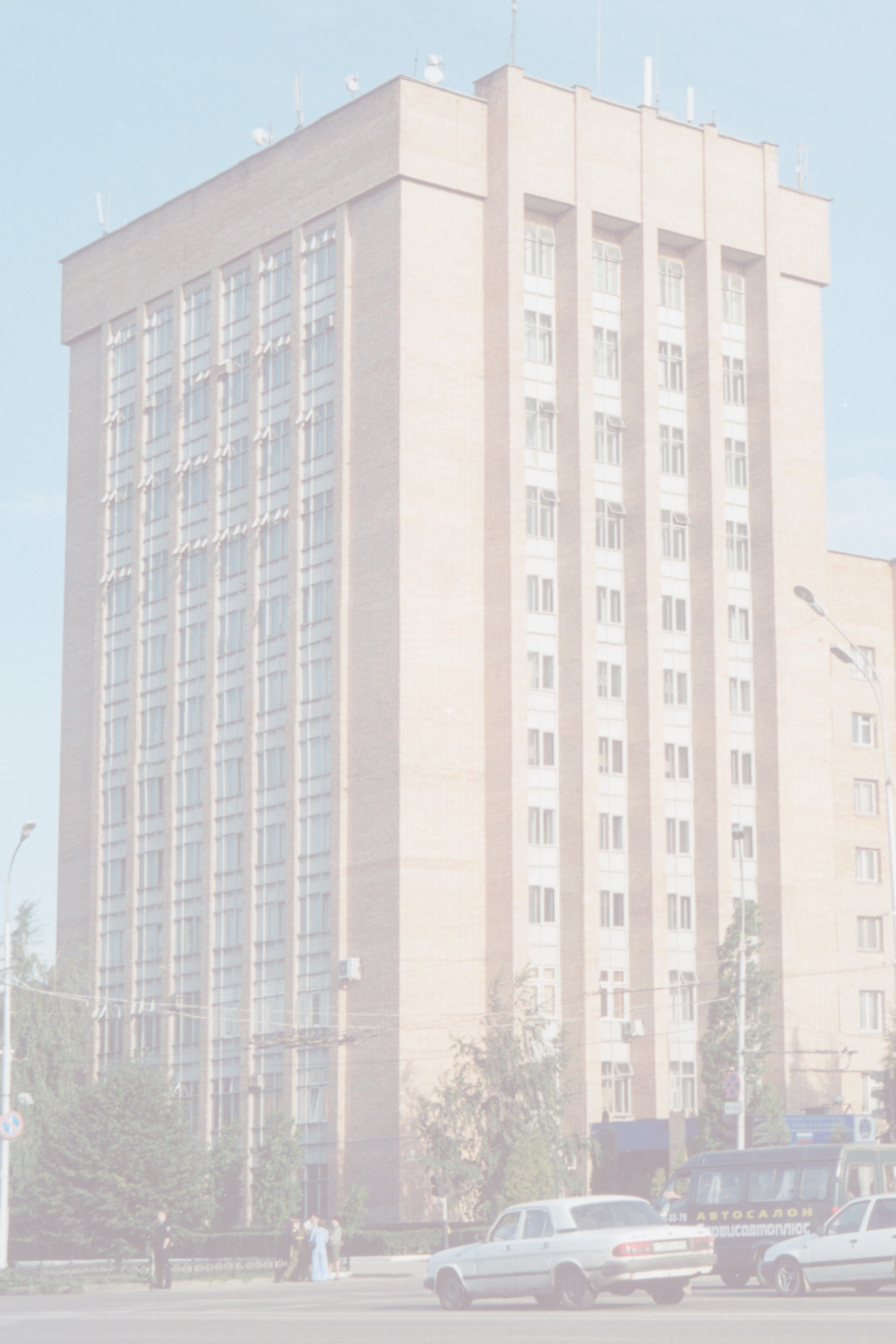   37.06.01 -  Психологические науки  44.06.01 -  Образование и педагогические науки  40.06.01 -  Юриспруденция  38.07.01 - Экономикав рамках, которых реализуются следующие профили08.00.05 – экономика и управление народным хозяйством: экономика, организация и управление предприятиями, отраслями, комплексами; региональная экономика12.00.01 – теория и история права и государства; история учений о праве и государстве12.00.03 – гражданское право; предпринимательское право; семейное право; международное частное право12.00.08 – уголовное право и криминология; уголовно-исполнительное право12.00.09 – уголовный процесс12.00.11 – судебная деятельность, прокурорская деятельность, правозащитная и правоохранительная деятельность12.00.12 – криминалистика; судебно-экспертная деятельность; оперативно-розыскная деятельность12.00.14 – административное право; административный процесс13.00.01 – общая педагогика, история педагогики и образования19.00.06 – юридическая психология19.00.07 – педагогическая психологияПЕРЕЧЕНЬ ДОКУМЕНТОВ, ВХОДЯЩИХ В УЧЕБНОЕ ДЕЛО КАНДИДАТА НА ОБУЧЕНИЕ В АДЪЮНКТУРЕ (АСПИРАНТУРЕ) АКАДЕМИИ ФСИН РОССИИ1.  Рапорт на имя начальника академии с просьбой допустить к конкурсным вступительным экзаменам (для лиц, сдавших кандидатские экзамены – к конкурсу). Рапорт должен быть согласован с руководителем подразделения, в котором кандидат проходит службу (не ниже зам.начальника ВУЗа, НИИ,УФСИН или ГУФСИН), заверен печатью направляющего учреждения, и с начальником кафедры академии, осуществляющей подготовку по избранному научному направлению.2. Заверенная копия диплома государственного образца о высшем профессиональном образовании.3. Анкета, заверенная подписью руководителя отдела кадров по месту службы (работы) и печатью направляющего учреждения.4. Список опубликованных научных работ.5. Удостоверения  о сдаче  кандидатских   экзаменов при его наличии у поступающего.6.  Ксерокопии и список опубликованных научных работ (с указанием места и года издания) или вступительный реферат по специальности (реферат должен быть напечатан на одной стороне белой бумаги стандартного формата А4 через 1,5 интервал в компьютерном варианте программы Microsoft Word, размером шрифта 14, гарнитурой “Times New Roman”. Примерный объем реферата до 25 стр.7.  Заключение предполагаемого научного руководителя о степени подготовленности кандидата к научно-педагогической работе.8.  1 фотография размером 3х4.9.  Медицинская справка по форме 086-у10.  Папка с завязками (белая, из картона).11. 5 почтовых конвертов с марками.КонтактыТелефон: [8(4912) 938-229]Внутренний: [32-29, 34-62]
Электронная почта: [fsin-diss@yandex.ru]
Веб-сайт: [www.apu.fsin.su]                               Skype: [fpnpk62]                                         Vkontakte: [Кадры высшей квалификации]Академия права и управления ФСИН Россиифакультет подготовки научно-педагогических кадров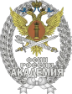 поступление                                       в адъюнктуру и аспирантуру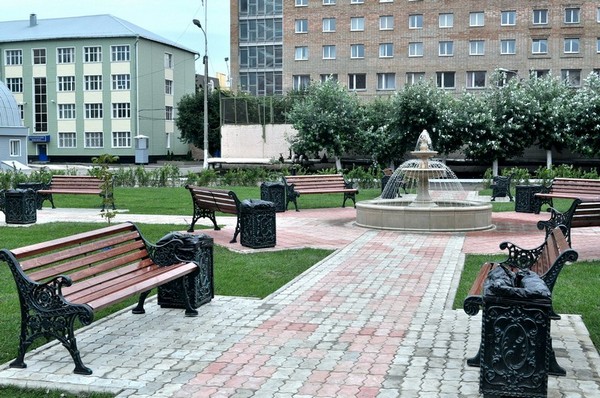 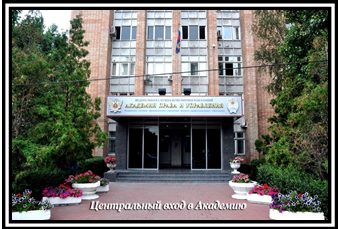 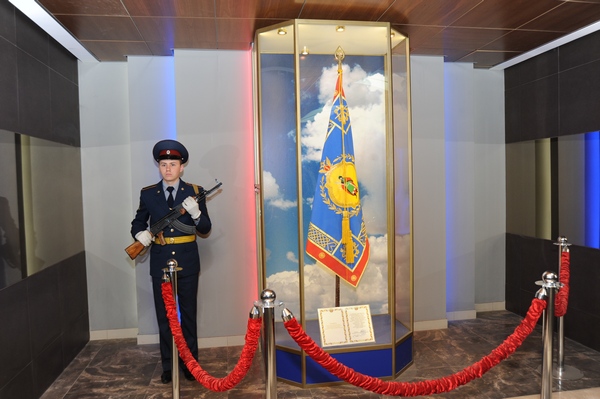 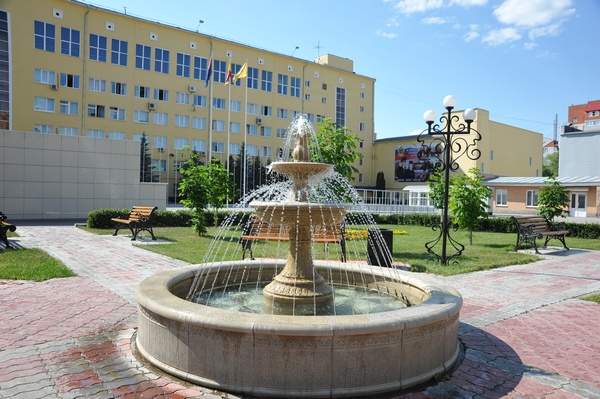 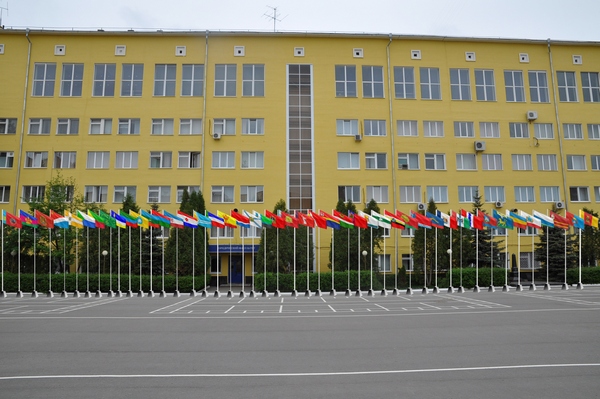 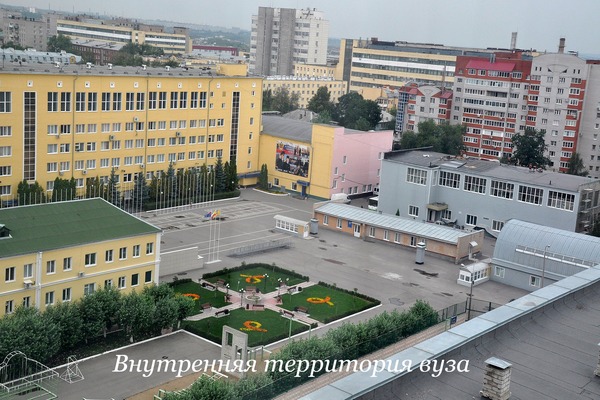 ПОРЯДОК ДЕЙСТВИЙ, НЕОБХОДИМЫХ ДЛЯ ПОСТУПЛЕНИЯ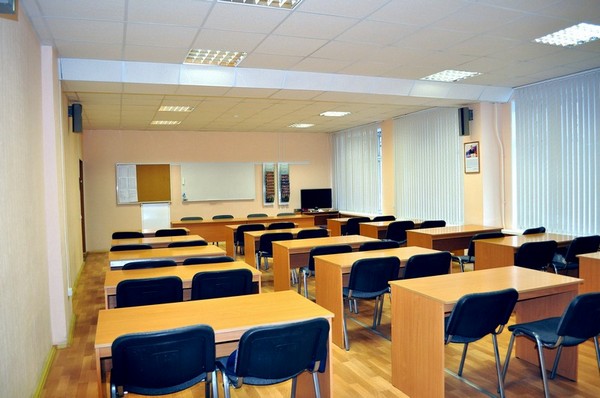 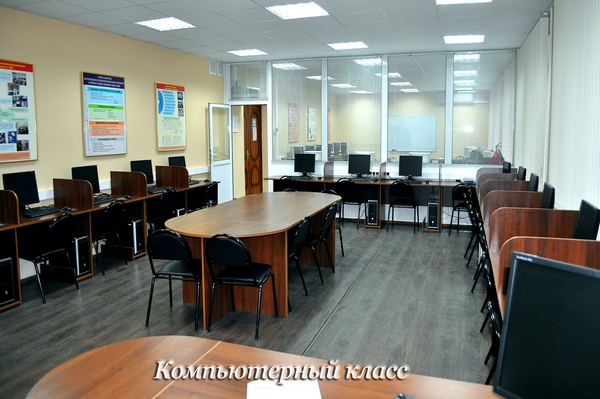 Социальные гарантииСохранение заработной платы.Получение очередного звания, по занимаемой ранее должности. Отпуск 45 суток.Исчисление срока службы 1 год за 1,5 года.Образец рапорта      Начальнику Академии ФСИН России      генерал-майору внутренней службы      А.А. Крымову.  РапортПрошу Вас  допустить меня к конкурсным вступительным экзаменам (для лиц, сдавших кандидатские экзамены,- к конкурсу) в адъюнктуру (очную, заочную) Академии ФСИН России по направлению (указать шифр), профилю (указать шифр), целевым назначением для учебного центра (УФСИН, ГУФСИН России).Я (указать полностью фамилию, имя, отчество, год рождения, какое учебное заведение окончил, в каком году, специальность по диплому, стаж работы вы УИС, ОВД, других правоохранительных органах, последнее место службы(работы) и должность, семейное положение, адрес, мобильный телефон, e-mail). Инициалы, фамилия, должность, звание кандидата.Дата                                                    подпись СОГЛАСОВАНО1) фамилия, инициалы, должность, звание и подпись руководителя, где кандидат проходит службу(не ниже зам.начальника ВУЗа, НИИ, УФСИН, ГУФСИН);Дата                           Подпись (печать)      2)  фамилия, инициалы, должность, ученая степень, звание и подпись начальника кафедры академии, осуществляющей подготовку по избранному кандидатом направлению подготовки.Дата                                  Подпись  =1=Написать рапорт на имя начальника академии и согласовать его с начальником территориального органа и начальником кафедры, за которой закреплена научная специальность (кандидатам на обучение в аспирантуре написать заявление на имя начальника академии, согласованное с начальником кафедры, за которой закреплена научная специальность)=2=Сформировать и представить на факультет учебное дело кандидата на обучение в адъюнктуре (аспирантуре) и реферат по специальности=3=Связаться или прибыть на факультет подготовки научно-педагогических кадров в Академию ФСИН России, пройти собеседование с предполагаемого научного руководителя=4=Получить вопросы для сдачи вступительных экзаменов на сайте академии www.apu.fsin.su/ (главная страница → структура → факультеты → факультет подготовки научно-педагогических кадров)=5=Прибыть для сдачи вступительных экзаменов=6=Очная форма обучения:- реализовать отпуск за текущий год;- подготовить денежный и вещевой аттестаты;- Прибыть в Академию 29 августа.